Условные обозначения: Раздел 6.1 Регионы мираРаздел 6.1 Регионы мира Школа: КГУ «Сивковская средняя школа» Школа: КГУ «Сивковская средняя школа» Школа: КГУ «Сивковская средняя школа» Школа: КГУ «Сивковская средняя школа»Тема урока:Тема урока: Комплексное географическое районирование Комплексное географическое районирование Комплексное географическое районирование Комплексное географическое районированиеДата:   Дата:    ФИО учителя  Титяев И.П. ФИО учителя  Титяев И.П. ФИО учителя  Титяев И.П. ФИО учителя  Титяев И.П. Класс:  10 Класс:  10Количество присутствующих: 	 Количество отсутствующих:Количество отсутствующих:Количество отсутствующих:Цель обучения  Цель обучения  Цель оценивания:10.6.1.2 предлагать собственную модель комплексно-географического и историко-культурного районирования;Универсальная   ЦО 10.2.1.1 применять картографические методы согласно теме исследованияЦель оценивания:10.6.1.2 предлагать собственную модель комплексно-географического и историко-культурного районирования;Универсальная   ЦО 10.2.1.1 применять картографические методы согласно теме исследованияЦель оценивания:10.6.1.2 предлагать собственную модель комплексно-географического и историко-культурного районирования;Универсальная   ЦО 10.2.1.1 применять картографические методы согласно теме исследованияЦель оценивания:10.6.1.2 предлагать собственную модель комплексно-географического и историко-культурного районирования;Универсальная   ЦО 10.2.1.1 применять картографические методы согласно теме исследованияТип урока Тип урока изучение новой темыизучение новой темыизучение новой темыизучение новой темыЦель урокаЦель урокаПочему страны объединяют на историко-географические регионы?Почему страны объединяют на историко-географические регионы?Почему страны объединяют на историко-географические регионы?Почему страны объединяют на историко-географические регионы? Языковые цели  Языковые цели Развитие навыков речи:  дает полные  устные/письменные ответы по содержанию. Полезные выражения для диалогов и письма:Историко-географические регионы мира делят на ...  Развитие навыков речи:  дает полные  устные/письменные ответы по содержанию. Полезные выражения для диалогов и письма:Историко-географические регионы мира делят на ...  Развитие навыков речи:  дает полные  устные/письменные ответы по содержанию. Полезные выражения для диалогов и письма:Историко-географические регионы мира делят на ...  Развитие навыков речи:  дает полные  устные/письменные ответы по содержанию. Полезные выражения для диалогов и письма:Историко-географические регионы мира делят на ...  Терминология Терминология Историко-географические регионы, субрегионыИсторико-географические регионы, субрегионыИсторико-географические регионы, субрегионыИсторико-географические регионы, субрегионыПривитие ценностей Привитие ценностей развитие сотрудничества и уважения  друг другу развитие сотрудничества и уважения  друг другу развитие сотрудничества и уважения  друг другу развитие сотрудничества и уважения  друг другу Межпредметные связиМежпредметные связивсемирная история  (политическая картина мира)всемирная история  (политическая картина мира)всемирная история  (политическая картина мира)всемирная история  (политическая картина мира)Уровень мыслительных навыков Уровень мыслительных навыков Критерий оцениванияКритерий оцениванияКритерий оцениванияКритерий оцениванияУровень мыслительных навыков Уровень мыслительных навыков Обучающийся  Обучающийся  Обучающийся  Обучающийся  применениеприменениеОписывает по плану предложенный историко-географический регион мира. Описывает по плану предложенный историко-географический регион мира. Описывает по плану предложенный историко-географический регион мира. Описывает по плану предложенный историко-географический регион мира. применениеприменениеПредставляет описание историко-географического региона мира в творческой форме. Представляет описание историко-географического региона мира в творческой форме. Представляет описание историко-географического региона мира в творческой форме. Представляет описание историко-географического региона мира в творческой форме. Ход урока Ход урока Ход урока Ход урока Ход урока Ход урока Урок №2Урок №2Урок №2Урок №2Урок №2Урок №2Запланированные этапы урокаЗапланированная деятельность на уроке Запланированная деятельность на уроке Запланированная деятельность на уроке Запланированная деятельность на уроке Ресурсыначало урокасередина урокаОрганизационный момент урока, приветствие учащихся.  Представление темы урока, целей обучения и цели урока, критериев оценивания. Деление на группы: 1-группа: Северная Америка2-группа: Западная Европа3-группа: Южная Азия4-группа: Северная Африка5-группа: Австралия и ОкеанияЗаданиеВыберите один из предложенных историко-географических регионов, опишите его по плану, и представьте в творческой форме (постер, буклет, презентация, инфографика):1. Географическое расположение региона.2. Страны, входящие в состав.3. Природные условия: климат, природные ресурсы, гидрология, рельеф и т.д.4. Хозяйство: отрасли промышленности и сельского хозяйства.5. Население. Этнический, религиозный, языковой состав.Требования к форме презентации:Аккуратность;Информативность;Оформление;Системность;Достоверность.МЕТОД «Карусель» В каждой группе остается один спикер. Остальные представители команд по часовой стрелке меняются местами. После прослушивание спикеров и ознакомления с работой других, каждая группа оставляет обратную связь, обращая внимание на соблюдение требований. (учащиеся оставляют обратную связь спикеру, после того, как группы вернуться на свои места, они ознакамливаются с обратной связью, учитель может по-очередно расспросить каждую группу: Какую вам оставили обратную связь? Как можно улучшить работу в соответствии с отзывами других групп? )Организационный момент урока, приветствие учащихся.  Представление темы урока, целей обучения и цели урока, критериев оценивания. Деление на группы: 1-группа: Северная Америка2-группа: Западная Европа3-группа: Южная Азия4-группа: Северная Африка5-группа: Австралия и ОкеанияЗаданиеВыберите один из предложенных историко-географических регионов, опишите его по плану, и представьте в творческой форме (постер, буклет, презентация, инфографика):1. Географическое расположение региона.2. Страны, входящие в состав.3. Природные условия: климат, природные ресурсы, гидрология, рельеф и т.д.4. Хозяйство: отрасли промышленности и сельского хозяйства.5. Население. Этнический, религиозный, языковой состав.Требования к форме презентации:Аккуратность;Информативность;Оформление;Системность;Достоверность.МЕТОД «Карусель» В каждой группе остается один спикер. Остальные представители команд по часовой стрелке меняются местами. После прослушивание спикеров и ознакомления с работой других, каждая группа оставляет обратную связь, обращая внимание на соблюдение требований. (учащиеся оставляют обратную связь спикеру, после того, как группы вернуться на свои места, они ознакамливаются с обратной связью, учитель может по-очередно расспросить каждую группу: Какую вам оставили обратную связь? Как можно улучшить работу в соответствии с отзывами других групп? )Организационный момент урока, приветствие учащихся.  Представление темы урока, целей обучения и цели урока, критериев оценивания. Деление на группы: 1-группа: Северная Америка2-группа: Западная Европа3-группа: Южная Азия4-группа: Северная Африка5-группа: Австралия и ОкеанияЗаданиеВыберите один из предложенных историко-географических регионов, опишите его по плану, и представьте в творческой форме (постер, буклет, презентация, инфографика):1. Географическое расположение региона.2. Страны, входящие в состав.3. Природные условия: климат, природные ресурсы, гидрология, рельеф и т.д.4. Хозяйство: отрасли промышленности и сельского хозяйства.5. Население. Этнический, религиозный, языковой состав.Требования к форме презентации:Аккуратность;Информативность;Оформление;Системность;Достоверность.МЕТОД «Карусель» В каждой группе остается один спикер. Остальные представители команд по часовой стрелке меняются местами. После прослушивание спикеров и ознакомления с работой других, каждая группа оставляет обратную связь, обращая внимание на соблюдение требований. (учащиеся оставляют обратную связь спикеру, после того, как группы вернуться на свои места, они ознакамливаются с обратной связью, учитель может по-очередно расспросить каждую группу: Какую вам оставили обратную связь? Как можно улучшить работу в соответствии с отзывами других групп? )Организационный момент урока, приветствие учащихся.  Представление темы урока, целей обучения и цели урока, критериев оценивания. Деление на группы: 1-группа: Северная Америка2-группа: Западная Европа3-группа: Южная Азия4-группа: Северная Африка5-группа: Австралия и ОкеанияЗаданиеВыберите один из предложенных историко-географических регионов, опишите его по плану, и представьте в творческой форме (постер, буклет, презентация, инфографика):1. Географическое расположение региона.2. Страны, входящие в состав.3. Природные условия: климат, природные ресурсы, гидрология, рельеф и т.д.4. Хозяйство: отрасли промышленности и сельского хозяйства.5. Население. Этнический, религиозный, языковой состав.Требования к форме презентации:Аккуратность;Информативность;Оформление;Системность;Достоверность.МЕТОД «Карусель» В каждой группе остается один спикер. Остальные представители команд по часовой стрелке меняются местами. После прослушивание спикеров и ознакомления с работой других, каждая группа оставляет обратную связь, обращая внимание на соблюдение требований. (учащиеся оставляют обратную связь спикеру, после того, как группы вернуться на свои места, они ознакамливаются с обратной связью, учитель может по-очередно расспросить каждую группу: Какую вам оставили обратную связь? Как можно улучшить работу в соответствии с отзывами других групп? )СлайдА3, маркеры, фломастеры, карандаши, цветная бумага, компьютерыстикерыКонец урока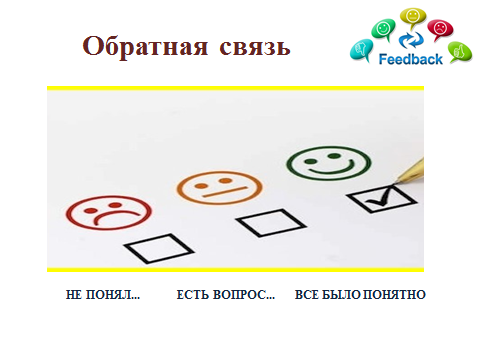 слайдДифференциация – каким образом Вы планируете оказать больше поддержки? Какие задачи Вы планируете поставить перед более способными учащимися? Дифференциация – каким образом Вы планируете оказать больше поддержки? Какие задачи Вы планируете поставить перед более способными учащимися? Оценивание – как Вы планируете проверить уровень усвоения материала учащимися? Оценивание – как Вы планируете проверить уровень усвоения материала учащимися? Здоровье и соблюдение техники безопасности Здоровье и соблюдение техники безопасности Дифференциация может быть выражена в подборе заданий, в ожидаемом результате от конкретного ученика, в оказании индивидуальной поддержки учащемуся, в подборе учебного материала и ресурсов с учетом индивидуальных способностей учащихся (Теория множественного интеллекта по Гарднеру). Дифференциация может быть использована на любом этапе урока с учетом рационального использования времени.Дифференциация может быть выражена в подборе заданий, в ожидаемом результате от конкретного ученика, в оказании индивидуальной поддержки учащемуся, в подборе учебного материала и ресурсов с учетом индивидуальных способностей учащихся (Теория множественного интеллекта по Гарднеру). Дифференциация может быть использована на любом этапе урока с учетом рационального использования времени.Используйте данный раздел для записи методов, которые Вы будете использовать для оценивания того, чему учащиеся научились во время урока.Используйте данный раздел для записи методов, которые Вы будете использовать для оценивания того, чему учащиеся научились во время урока.Здоровьесберегающие технологии.Используемые физминутки и активные виды деятельности.Пункты, применяемые из Правил техники безопасности на данном уроке.   Здоровьесберегающие технологии.Используемые физминутки и активные виды деятельности.Пункты, применяемые из Правил техники безопасности на данном уроке.   Рефлексия по уроку Рефлексия по уроку Используйте данный раздел для размышлений об уроке. Ответьте на самые важные вопросы о Вашем уроке из левой колонки.    Используйте данный раздел для размышлений об уроке. Ответьте на самые важные вопросы о Вашем уроке из левой колонки.    Используйте данный раздел для размышлений об уроке. Ответьте на самые важные вопросы о Вашем уроке из левой колонки.    Используйте данный раздел для размышлений об уроке. Ответьте на самые важные вопросы о Вашем уроке из левой колонки.    Были ли цели урока/цели обучения реалистичными? Были ли цели урока/цели обучения реалистичными? Все ли учащиеся достигли ЦО?Если нет, то почему?Все ли учащиеся достигли ЦО?Если нет, то почему?Правильно ли проведена дифференциация на уроке? Правильно ли проведена дифференциация на уроке? Выдержаны ли были временные этапы урока? Выдержаны ли были временные этапы урока? Какие отступления были от плана урока и почему?Какие отступления были от плана урока и почему?Общая оценкаКакие два аспекта урока прошли хорошо (подумайте как о преподавании, так и об обучении)?1.2.Что могло бы способствовать улучшению урока (подумайте как о преподавании, так и об обучении)?1.2. Общая оценкаКакие два аспекта урока прошли хорошо (подумайте как о преподавании, так и об обучении)?1.2.Что могло бы способствовать улучшению урока (подумайте как о преподавании, так и об обучении)?1.2. Общая оценкаКакие два аспекта урока прошли хорошо (подумайте как о преподавании, так и об обучении)?1.2.Что могло бы способствовать улучшению урока (подумайте как о преподавании, так и об обучении)?1.2. Общая оценкаКакие два аспекта урока прошли хорошо (подумайте как о преподавании, так и об обучении)?1.2.Что могло бы способствовать улучшению урока (подумайте как о преподавании, так и об обучении)?1.2. Общая оценкаКакие два аспекта урока прошли хорошо (подумайте как о преподавании, так и об обучении)?1.2.Что могло бы способствовать улучшению урока (подумайте как о преподавании, так и об обучении)?1.2. Общая оценкаКакие два аспекта урока прошли хорошо (подумайте как о преподавании, так и об обучении)?1.2.Что могло бы способствовать улучшению урока (подумайте как о преподавании, так и об обучении)?1.2. Что я выявил(а) за время урока о классе или достижениях/трудностях отдельных учеников, на что необходимо обратить внимание на последующих уроках?Что я выявил(а) за время урока о классе или достижениях/трудностях отдельных учеников, на что необходимо обратить внимание на последующих уроках?Что я выявил(а) за время урока о классе или достижениях/трудностях отдельных учеников, на что необходимо обратить внимание на последующих уроках?Что я выявил(а) за время урока о классе или достижениях/трудностях отдельных учеников, на что необходимо обратить внимание на последующих уроках?Что я выявил(а) за время урока о классе или достижениях/трудностях отдельных учеников, на что необходимо обратить внимание на последующих уроках?Что я выявил(а) за время урока о классе или достижениях/трудностях отдельных учеников, на что необходимо обратить внимание на последующих уроках?Удемонстрация учителя 	Кработа всего класса 	Ггрупповая работа  Ппарная работаИиндивидуальная работаФОформативное оценивание